REGULAMIN uczestnictwa w półkolonii organizowanej przez Stowarzyszenie ,,Wspólnie dla Chełmska”                                             oraz Zespół Szkolno-Przedszkolny w Chełmsku Śląskim,  z siedzibą pod adresem: ul. Kolonia 14, 58-420 Chełmsko Śląskie,                  telefon : (075) 74 22 116, 695 264 461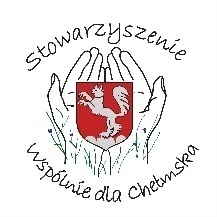 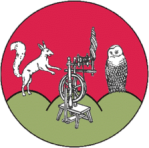 Nadrzędnym celem jest zorganizowanie Uczestnikom jak najlepszego wypoczynku w odpowiednich warunkach.  Prosimy jednak pamiętać, że zbiorowa forma wypoczynku   łączy się z przestrzeganiem zasad -współżycia w grupie oraz zachowaniem podstawowych zasad bezpieczeństwa.  Aby zapewnić wszystkim zdrowy i bezpieczny wypoczynek oraz dobrą zabawę, ustaliliśmy niniejsze zasady postępowania podczas trwania półkolonii ze szczególnym uwzględnieniem dodatkowych zabezpieczeń zmniejszających ryzyko zakażeniem w czasie trwania epidemii COVID-19 na terenie kraju.  Zasady te każdy uczestnik zobowiązany jest przestrzegać.Termin:  05-16 lipca 2021 godz. 9.00 – 13.00, w trakcie wycieczek – czas trwania wycieczkiposiłki: II śniadanie godz. 9.30, obiad godz. 12.30miejsce : Zespół Szkolno-Przedszkolny w Chełmsku Śląskim ul Kolonia 14, Chełmsko Śl. I. Zasady bezpieczeństwa na półkolonii uwzględniające stan zagrożenia epidemicznego. 1. Uczestnik półkolonii musi być zdrowy. 2. Uczestnik w okresie14 dni przed rozpoczęciem turnusu półkolonii nie zamieszkiwał z osobą przebywającą na kwarantannie i nie miał kontaktu z osobą podejrzaną o zakażenie. 3. Osoby odprowadzające muszą być zdrowe, bez objawów infekcji lub choroby zakaźnej, oraz muszą oświadczyć, że nie zamieszkiwały z osobą przebywającą na kwarantannie lub izolacji w warunkach domowych w okresie 14 dni przed rozpoczęciem wypoczynku. 4. Rodzice/opiekunowie prawni są zobowiązani zaopatrzyć uczestnika wypoczynku w indywidualne osłony nosa i ust do użycia podczas pobytu na wypoczynku. 5. Wszyscy uczestnicy półkolonii muszą stosować reżim sanitarny, przestrzegać zasad higieny i innych ustaleń organizatorów półkolonii. 7. Rodzice/opiekunowie prawni uczestnika półkolonii są zobowiązani udostępnić numery telefonów lub inny kontakt umożliwiający szybką komunikację kadry wychowawczej z nimi. 8. Rodzice /opiekunowie prawni zobowiązani są do niezwłocznego  odbioru dziecka z półkolonii w przypadku wystąpienia u ich dziecka niepokojących objawów choroby (podwyższona temperatura, kaszel, katar, duszności). 9. Podczas wycieczek autokarowych uczestnicy stosują się do zasad obowiązujących w transporcie zbiorowym oraz do poleceń obsługi autokaru oraz wychowawców. II. Zasady organizacyjne 1.Koszt dla uczestnika 100 zł, wpłata w trakcie składania karty zgłoszenia. 2.O zakwalifikowaniu dziecka decyduje komisja rekrutacyjna. Głównym czynnikiem przyjęcia dziecka na półkolonie jest sytuacja zdrowotna dziecka, sytuacja materialna, społeczna i rodzinna. 3 .Uczestnik półkolonii zobowiązany jest podporządkować się poleceniom kadry (wychowawcom, instruktorom lub pilotom) oraz do aktywnego udziału we wszystkich zajęciach programowych. 4. Podczas trwania imprezy, od momentu wyjazdu do powrotu, Uczestników obowiązuje całkowity zakaz spożywania alkoholu, palenia tytoniu oraz używania narkotyków (środków odurzających). 5.Uczestnik zobowiązany jest stosować się do postanowień przepisów i regulaminów obowiązujących w obiekcie  oraz miejscach realizacji programu (m. in. przepisy przeciwpożarowe, poruszania się po drogach publicznych)6.Uczestnicy nie mogą bez zgody wychowawców oddalać się z terenu zakwaterowania oraz miejsca prowadzenia zajęć. Zobowiązani są również do zachowywania się zgodnie z ogólnie przyjętymi obyczajami i zasadami obowiązującymi na półkolonii.7. W budynku szkoły obowiązuje obuwie zmienne. 6.Organizatorzy nie ponoszą odpowiedzialności za sprzęt elektroniczny i inne rzeczy zagubione przez Uczestnika podczas trwania półkolonii.  8.Organizator nie ponosi odpowiedzialności za pieniądze, dokumenty oraz inne cenne rzeczy posiadane przez Uczestników, jeśli nie zostały one złożone w depozycie, w miejscu wskazanym przez opiekuna/wychowawcę.  9.Uczestnicy bez zgody i nadzoru wychowawcy nie mogą korzystać ze sprzętu sportowego. 10.Uczestnicy zobowiązani są do użytkowania przekazanego do ich dyspozycji sprzętu rekreacyjno - sportowego zgodnie z jego przeznaczeniem, poszanowania tego sprzętu i utrzymania porządku11.  Rodzice są odpowiedzialni materialnie za szkody wyrządzone przez swoje dziecko i zobowiązują się je pokryć. 12.Organizator informuje rodziców/opiekunów prawnych, że dzieci posiadające telefony komórkowe podczas trwania wypoczynku będą mogły je deponować opiekuna- wychowawcy. 13. Podczas półkolonii obowiązują wszystkie ogólnoprzyjete normy zachowania w życiu społecznym i przestrzeni publicznej. 14. Rodzice/ opiekunowie składają kartę zgłoszenia uczestnika półkolonii w terminie                 i miejscu podanym przez organizatora. Oświadczam, że zapoznałam/em się z niniejszym regulaminem, oraz - Oświadczam, że wyrażam zgodę na umieszczanie zdjęć i filmów zawierających wizerunek mojego dziecka zarejestrowany podczas trwania wypoczynku w materiałach reklamowych i na stronie internetowej organizatora wypoczynku.                               ……………………………………………………………………………………………….…………………                                                           Data, podpis rodzica(opiekuna)